　　　　　　　　　僕の絵・自分の世界２６十月は秋色そういえば青空を見たのは久しぶり朝風呂に浸かって思ういつまで生きられるだろうか　目を瞑ってづうっと・・・　みちお・画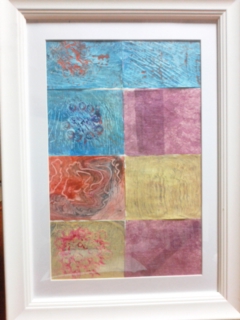 普通の秋色日常が変化のない日常が過ぎていく色が変わらない自分の世界が変わらない色にでるからわかる　みちお・画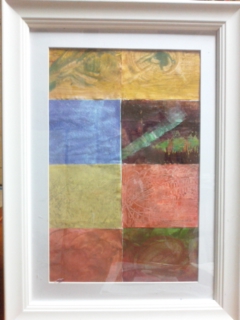 多少の変化は誰にでもある小雨が降って　風が止んで　薄日が差して　　絵のように、色の変化が自分の世界に少しずつ変化をもたらす花があり　波があり　川があり・・・木の葉髪の月が終わるみちお・画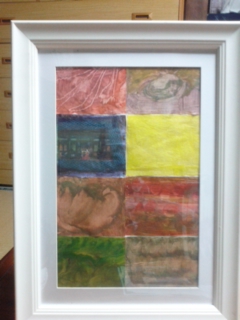 ガラッと変えてみる昔　描いた抽象の月　魚　陽　空　二階の六畳間のデスクの上に積み重ねてある　自分の世界を探してみる　神の道もある変わらない　というより進歩がない　それでいいのかもしれないみちお・画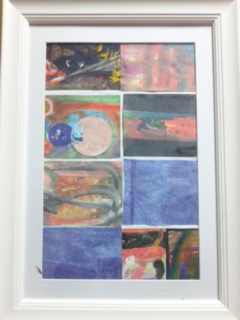 の造形表現を借りて　自分の世界を落ちつかせているたしかにこのまま変わるものではない固定観念など必要はないみちお・画・造形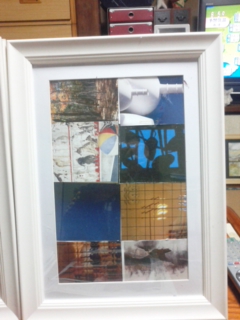 自分の心が悲しみに襲われて　寂しくなって愛が必要になる病を憎んで　祈る神まで憎んでしまう思うのではなく　考える何もできない自分の心に　祈るだけ色に出すことしかできない絵ではないが　　　　　みちお・画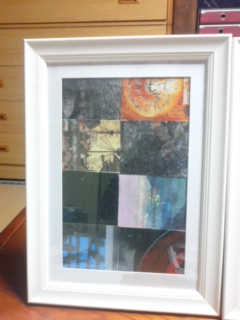 少し混ぜて造形の単純さに　無を知って雲の流れに目を細めて月が出るまで雲を追い続けているなぜ雲は月を隠すのだろうかじっと動かない雲月が出るまで仰視するみちお・画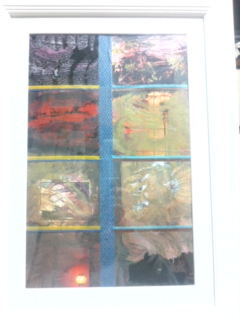 しばらくして雲が流れて　青空か黒くも、灰色の空になる年輪のような大きな年々の歴史が現れるンジャメナ、それが首都のように星空に変わるまでみちお・画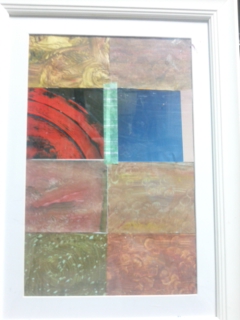 元の自分の世界に変わって普段の自分の世界に生きている　通り道したような迷路に迷い込んだような自分の世界造形に力を借りないで、自分だけの色に任せて　ほっとしているみちお・画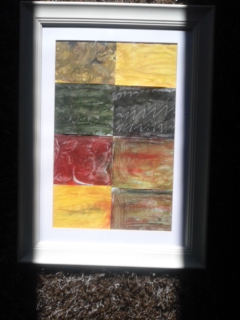 おもしろい詩はマジックである　絵は空想であるみちお・画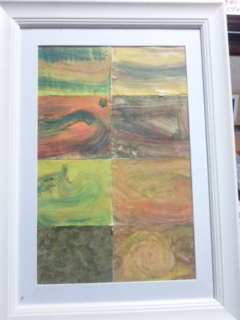 お気に入り詳細を見る お気に入り詳細を見る お気に入り詳細を見る お気に入り詳細を見る 平成二十八年十月詩日みちお（七十三歳）